Практическая работа № 4 . Изучение порядка проведения сертификации продукции и правил заполнения сертификата соответствия

Цель работы. Ознакомление с порядком проведения сертификации продукции. Овладение умением анализировать порядок заполнения бланков сертификатов соответствия.Справочный материал. Сертификация – это вид деятельности по оценке соответствия. Оценка соответствия – это прямое или косвенное определение соблюдения требований, предъявляемых к объекту.Организация и проведение работ по обязательной и добровольной сертификации основываются на Правилах по сертификации, которые распространяются на все объекты сертификации, как российского, так и зарубежного происхождения. Согласно Правилам сертификация проводится по схемам, установленным системами сертификации однородной продукции или группы услуг.Схемы сертификации – это определенная совокупность действий, официально принимаемая в качестве доказательства соответствия продукции, работы или услуги заданным требованиям. Схемы сертификации продукции включают 10 основных и 6 дополнительных схем. Схемы сертификации работ и услуг включают 7 схем. Общими критериями выбора схемы сертификации продукции являются: 1) объем производства; 2) требования к качеству; 3) вид сертификации (обязательная или добровольная); 4) специфика продукции; 5) необходимые затраты Заявителя.В качестве способов доказательства соответствия продукции заданным требованиям используют четыре способа: 1) испытания типа; 2) проверку производства (системы качества); 3) инспекционный контроль сертифицированной продукции (системы качества производства); 4) рассмотрение заявки-декларации о соответствии.Порядок сертификации продукции включает семь основных этапов:1) Подача заявки на сертификацию;2) Рассмотрение и принятие решения по заявке;3) Отбор, идентификация образцов и их испытания;4) Проверка производства;5) Анализ полученных результатов, принятие решения о возможности выдачи сертификата;6) Маркировка продукции, на которую выдан сертификат, знаком соответствия, принятым в системе;7) Инспекционный контроль за сертифицированной продукцией (если это предусмотрено схемой сертификации).Орган по сертификации после анализа протокола испытаний, анализа документов о соответствии продукции осуществляет оценку соответствия продукции установленным требованиям, оформляет сертификат соответствия и регистрирует его. В сертификате указывают все документы, служащие основанием для выдачи сертификата в соответствии со схемой сертификации.Срок действия сертификата устанавливает орган по сертификации с учетом действия нормативного документа, но не более чем на три года. Действие сертификата на партию продукции или на каждое изделие, имеющее срок службы, должно распространяться на срок не более срока службы. В сертификате соответствия в данном случае дата окончания срока действия не указывается.Для приобретения навыков правильного заполнения сертификата, на прилагаемом чистом бланке, цифрами указаны 13 позиций.Правила заполнения бланка сертификата соответствия заключаются в указании в графах бланка следующих сведений:Позиция 1 – регистрационный номер сертификата, отражающий страну происхождения продукции, область аккредитации органа по сертификации, выдавшего сертификат и порядковый номер сертификата, зарегистрированного в данном органе по сертификации.Позиция 2 – срок действия сертификата (число, месяц – арабскими цифрами через точку, год – четырьмя арабскими цифрами).Позиция 3 – регистрационный номер органа по сертификации, его наименование (прописными буквами), адрес, телефон, телефакс (строчными буквами).Позиция 4 – наименование, тип, вид, марка продукции с указанием расфасовки и ее веса, обозначение нормативного документа, номера контракта постановки, а при серийном производстве указывается «серийный выпуск»; здесь же дается ссылка на имеющееся приложение записью «см. приложение, бланк №…».Позиция 5 – обозначение нормативных документов, на соответствие которым проведена сертификация и ссылки на нормируемые показатели (по СанПиН, ГОСТ, ГОСТ Р).Позиция 6 – код продукции (шесть разрядов с пробелом после первых двух) по Общероссийскому классификатору продукции (ОКП).Позиция 7 – код продукции (10 – разрядный) по классификатору Товарной номенклатуры внешней экономической деятельности (ТН ВЭД) для импортируемой и экспортируемой продукции. Этот код является факультативным и сообщается Заявителем.Позиция 8 – наименование и адрес изготовителя.Позиция 9 – наименование Заявителя и держателя сертификата и его адрес.Позиция 10 – перечень документов, на основании которых выдан сертификат: протокол испытаний, его номер и дата; наименование испытательной лаборатории и номер ее государственной регистрации; санитарно-эпидемиологическое заключение, его номер, дата выдачи и срок действия; наименование организации, выдавшей это заключение.Позиция 11 – при необходимости указать сведения для импортируемой продукции о транспортных накладных, а если продукция поставляется в упаковках, отметить в каких.Позиция 12 – подпись, инициалы, фамилия руководителя органа, выдавшего сертификат.Позиция 13 – подпись, инициалы, фамилия эксперта, проводившего сертификацию.Цвет бланка сертификата соответствия при обязательной сертификации – желтый, при добровольной – голубой.При выполнении заданий на заполнение бланка сертификата соответствия (Задания 4 – 8)используйте следующие данные:Позиция 1 – РОСС RU.0001.10AE47ОРГАН ПО СЕРТИФИКАЦИИ ПРОДУКЦИ И УСЛУГ ГОУВПО
«МОСКОВСКИЙ ГОСУДАРСТВЕННЫЙ УНИВЕРСИТЕТ
ТЕХНОЛОГИЙ И УПРАВЛЕНИЯ» 109004, Москва, ул. Земляной вал, 73, тел. (495)915-36-85Позиция 10 – протоколов испытаний №… от …, выданных ИЦ ГОУВПО «МГУ ТУ, рег. № РОС RU.0001.21ПЧ86,адрес 109004, г. Москва, ул. Земляной вал, д. 73; санитарно-эпидемиологического заключения №…от…до…, выданного Управлением Федеральной службы по надзору в сфере защиты прав потребителей и благополучия человека по г. Москве.Примечание ГОУПВО – Государственное образовательное
учреждение высшего профессионального образования.

Задание 1. Назовите известные вам Правила проведения сертификации.
Задание 2. Охарактеризуйте способы доказательства соответствия продукции заданным требованиям. Результаты оформите в виде таблицы 11.

Таблица 1.Задание 3.Охарактеризуйте каждый из семи основных этапов порядка сертификации продукции. Результаты представьте в виде таблицы 2.Таблица 2 Порядок сертификации продукцииЗадание 4. Заполните бланк сертификата соответствия на маргаринГОСТ 240-85Код ОКП 91 4210Задание 5. Заполните бланк сертификата соответствия на масло подсолнечное.ГОСТ 1129-73Код ОКП 91 4136Задание 6. Заполните бланк сертификата соответствия на консервы рыбные.ГОСТ 7454-90Код ОКП 92 7100Задание 7. Заполните бланк сертификата соответствия на рыбуокеанического промысла мороженую.ГОСТ 20057-96Код ОКП 92 6070Контрольные вопросы:1. Может ли Заявитель предлагать схему сертификации?2. Кто проводит отбор образцов для испытаний?3. Каков максимальный срок действия сертификата соответствия?4. Перечислите субъекты сертификации.5. Назовите способы доказательства соответствия продукции заданным требованиям.6. Что такое однородная продукция?7. Какой вид сертификации преобладает в РФ в настоящее время?8. Назовите непосредственных участников обязательной сертификации и их функции.9. Какая продукция считается скоропортящейся?10. Каковы основные критерии выбора схемы сертификации продукции?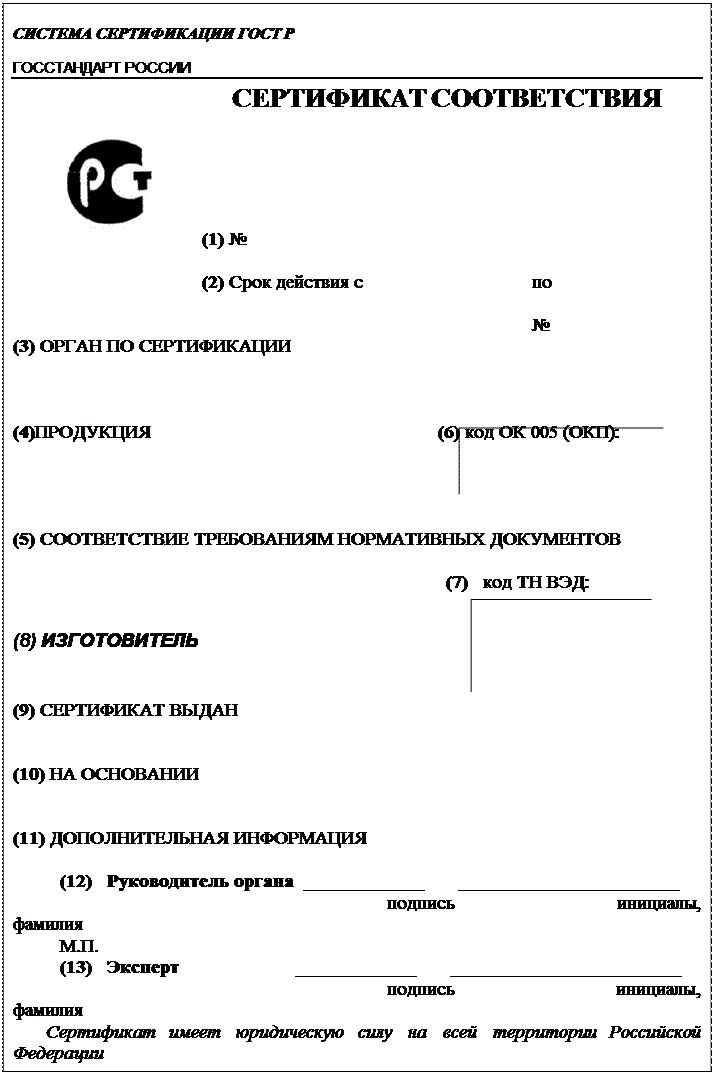 
Номер способа
Способ доказательства
Характеристика
№ п/п
Наиме    название этапа
Характеристика